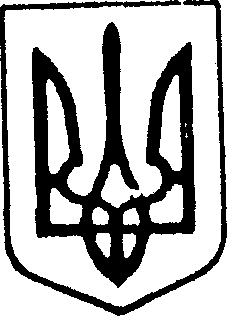 Красилівська сільська радаСтавищенського районуКиївської областіВиконавчий комітет     09445  с. Красилівка,Ставищенського р-ну                                              Київської обл. вул. Центральна, 16  2-36-16                                                     гр.  Плахотнюку С.                                                                                                                                                 		                                          23.01.2019              №	75	                                                           І Н Ф О Р М А Ц І Я     У відповідь на Ваш запит  щодо надання інформації про розміщення рекламних засобів на території Красилівської с/р Ставищенського р-ну Київської обл.. повідомляємо, що рекламні засоби на території Красилівської с/р відсутні.             Сільський голова:                 (підпис)                                            Т.А.Альмужна